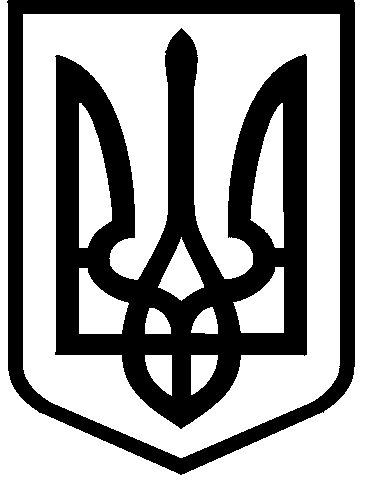 КИЇВСЬКА МІСЬКА РАДАII сесія IX скликанняРІШЕННЯ____________№_______________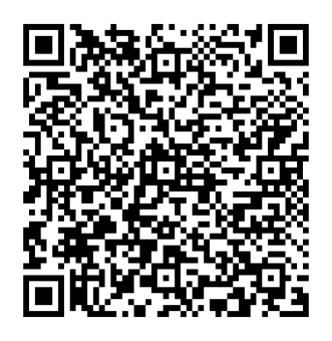 Відповідно до статей 9, 83, 93 Земельного кодексу України, Закону України «Про оренду землі», Закону України «Про внесення змін до деяких законодавчих актів України щодо розмежування земель державної та комунальної власності», пункту 34 частини першої статті 26 Закону України «Про місцеве самоврядування в Україні» та враховуючи звернення товариства з обмеженою відповідальністю «НІСЕК» від 25 вересня 2023 року № 524305988, Київська міська радаВИРІШИЛА:Поновити товариству з обмеженою відповідальністю «НІСЕК» на 5 років договір на право тимчасового довгострокового користування землею на умовах оренди від 22 грудня 1999 року № 90-5-00056 на вул. Ревуцького, 12/1 у Дарницькому районі для розширення та подальшої експлуатації торговельних майданчиків (кадастрові номери: 8000000000:90:001:0033, 8000000000:90:001:0034; площі 0,2053 га та 0,0461 га; категорія земель - землі житлової та громадської забудови; код виду цільового призначення – 03.07; справа № 524305988).Встановити, що: 2.1. Річна орендна плата, передбачена у пункті 3 договору на право тимчасового довгострокового користування землею на умовах оренди від 22 грудня 1999 року № 90-5-00056, визначається на рівні мінімальних розмірів згідно з рішенням про бюджет міста Києва на відповідний рік.2.2. Інші умови договору на право тимчасового довгострокового користування землею на умовах оренди від 22 грудня 1999 року № 90-5-00056 підлягають приведенню у відповідність до законодавства України. Товариству з обмеженою відповідальністю «НІСЕК»:3.1. У місячний строк з дати оприлюднення цього рішення надати до Департаменту земельних ресурсів виконавчого органу Київської міської ради (Київської міської державної адміністрації) документи, визначені законодавством України, необхідні для підготовки проєкту договору про укладення договору оренди земельних ділянок з кадастровими номерами: 8000000000:90:001:0033, 8000000000:90:001:0034 на новий строк.3.2. Дотримуватися обмежень у використанні земельних ділянок, визначених законодавством та зареєстрованих у Державному земельному кадастрі.Контроль за виконанням цього рішення покласти на постійну комісію Київської міської ради з питань архітектури, містопланування та земельних відносин.ПОДАННЯ:Про поновлення товариству з обмеженою відповідальністю «НІСЕК» договору на право тимчасового довгострокового користування землею на умовах оренди від 22 грудня 1999 року № 90-5-00056Київський міський голова 	Віталій КЛИЧКОЗаступник голови Київської міської державної адміністраціїз питань здійснення самоврядних повноваженьПетро ОЛЕНИЧДиректор Департаменту земельних ресурсів виконавчого органу Київської міської ради(Київської міської державної адміністрації)Валентина ПЕЛИХНачальник юридичного управління Департаменту земельних ресурсіввиконавчого органу Київської міської ради(Київської міської державної адміністрації)Дмитро РАДЗІЄВСЬКИЙПОГОДЖЕНО:Постійна комісія Київської міської радиз питань архітектури, містопланування таземельних відносин Голова	Секретар			Михайло ТЕРЕНТЬЄВЮрій ФЕДОРЕНКОНачальник управління правового забезпечення діяльності Київської міської радиВалентина ПОЛОЖИШНИК